Year 6 Curriculum Yearly Overview 2020-2021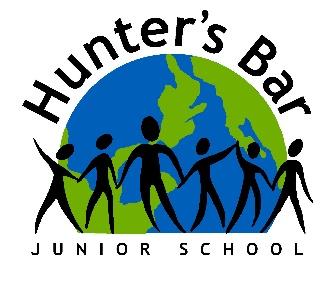 Teachers: Mr Allen, Mrs Amin/Mrs Wales, Miss DuncanDatesAutumn 1Autumn 1/2Spring 1Spring 2Summer 1Summer 2Overarching ThemeWho we areWhere we are in time and placeHow we share the planetHow the world worksHow we organise ourselvesHow we express ourselvesCentral IdeaEstablishing new classesWorld War Two was a key event in our nation’s modern historyWater is an essential resource that connects us allEvolution explains how living things change over timeRules and laws govern how we live and who we areEverything changes, even youKey ConceptsChange, connection, functionCausation, reflection, changeResponsibility, connection, formPerspective, function, reflectionChange, perspective, functionChange, form, reflectionFocus curriculum areas and key themesPSHEHistory, geography, design technologyScience, geography, musicScience, historyPSHE/P4CPSHE, science, art, musicLines of EnquiryWho were the key countries and players of WW2?What were the key events of WW2?How did WW2 affect people’s lives in Britain and Sheffield?What is the water cycle and what role do rivers play within it?How have rivers shaped the physical and human environment of Sheffield?How have artists and musicians represented water in their works?TBCTBCTBCWritingNarratives:Using the book ‘Journey’ by Aaron Becker as a stimulus for creative narrative writing, focusing on balancing the elements of character, setting and plot.Recounts:The Mi Amigo crash in Endcliffe ParkThe evacuation of DunkirkLetters:A soldier writing an informal letter to a loved one from Dunkirk beachDiaries:Diary entries from a child who is being evacuated from the cityFiction writing:Using the animated film ‘The House of Small Cubes’ to revisit narrative, letter and diary writing, focusing on independence and deepening confidence in these genres.Poetry:Children write poems about the ocean that focus on personification and imagery. Using Brian Pattern’s ‘The River’s Story’ as a stimulus.Non-chronological reports:Writing reports detailing how a range of animals, both real and invented, are adapted to their environmentsPersuasive writing:Writing leaflets persuading tourists to visit the Galapagos Islands in the footsteps of Charles Darwin.Narrative:Writing an extended narrative drawing on elements of suspense using the short film ‘Alma’ as a stimulus.Information and argument texts:Writing a political manifesto based on a fictional political party. Writing opinion pieces about key political issues such as immigration, welfare and justice.Writing short pieces across a range of both fiction and non-fiction genres taught over the year using ‘The Arrival’ by Shaun Tan as a stimulus.Script writing:Children learn how to write short scripts in preparation for the end of year show.ReadingTwist cottage by Anthony Horowitz. The Swallow’s Flight by Hilary McKayA range of short extracts of both fiction and non-fiction texts relating to World War Two, focusing on key reading skills.Kensuke’s Kingdom by Michael Morpurgo.Non-fiction texts based on rivers and the water cycle.Appreciating and analysing poems and song lyrics written on the theme of water. Using a range of short fiction and non-fiction extracts to develop key reading skills and deepen children’s scientific and historical understanding of the theory of evolution.Rooftoppers by Katherine RundellFocused reading work based on short extracts from the above work.Non-fiction texts about government and politicsTBCScienceLightThat light travels from a sourceThat light is reflected from surfacesThat light cannot pass through some materials, and how this leads to the formation of shadowsThat we see things only when light from them enters our eyesElectricityHow changing the number or type of components in a series circuit can make bulbs brighter or dimmerHow to represent series circuits by drawings and conventional symbols, and how to construct series circuits on the basis of drawings and diagrams using conventional symbolsStates of matterStates of matter and their properties (solid, liquid and gas)Changes of state (evaporation, condensation, freezing and melting)Evolution and classification Identify how animals and plants are adapted to suit their environment in different ways and that adaptation may lead to evolutionGive reasons for classifying plants and animals based onspecific characteristicsRecognise that living things have changed over time and that fossils provide information about living things that inhabited the Earth millions of years agoRecognise that living things produce offspring of the same kind, but normally offspring vary and are not identical to their parentsDescribe how living things are classified into broad groups according to common observable characteristics and based on similarities and differences, including micro-organisms, plants and animalsAll living thingsIdentify and name the main parts of the human circulatory system, and describe the functions of the heart, blood vesselsand bloodRecognise the impact of diet, exercise, drugs and lifestyle on the way their bodies functionDescribe the ways in which nutrients and water are transported within animals, including humansArtWatercolours:Children create individual “this is me” portraits using /watercolour and collage for whole class displayOil pastels/colour blending:Children uses oil pastels and blending techniques to recreate the famous WW2 image “St Paul’s Survives”Printmaking:Looking at different printmaking techniques, creating works with polystyrene/linocuts.Famous artists:‘The Great Wave off Kanagawa’ by HokusaiDrawing skills:Observational drawings using line drawing and shading techniques, based upon Victorian natural history artwork.Graphic designCreating branded campaign materials – rosettes and political posters - to support their political party campaigns.Collage/graphic design/pencil skills:Children design and create visual impactful yearbook pages using a variety of graphic design techniquesComputingHow does the internet work?Coding skills:Using the Rodocodo platform to explore functions and loopsCoding skills:Using the Rodocodo platform to explore if statements and debugging codeDesktop publishing:Learning to use desktop publishing software (MS Publisher) to create party manifestosThe Internet:Exploring how the internet works Addressing e-safetyDesign TechnologyWoodwork and joineryDesign and build bomb shelters to withstand weights being dropped on themTypes of jointsDifferent three-dimensional structures and their ability to withstand forceTextilesProject TBCGeographyLocate European countries on a mapCompass and map reading skills:use eight points of the compassuse Ordnance Survey mapsunderstand how to use the key on Ordnance survey maps and know what each symbol meansThe distribution of water as a natural resource around the world, including water inequality.The physical and human geography of rivers.Physical and human geography of the rivers of the local area.The water cycle.HistoryWorld War TwoA study of an aspect or history or a site dating from a period beyond 1066 that is significant in the locality – Mi AmigoA study of an aspect or theme in British history that extends pupils’ chronological knowledge beyond 1066Sheffield’s industrial historyHow rivers and water have shaped Sheffield’s social historyThe history of scienceHow an understanding of classification and the theory of evolution has developed over timeThe life and work of Charles DarwinDemocracy in the UKThe structure and history of the UK Parliament.The development and history of democracy in the UKMathsNumber and place valueReading, writing, comparing and rounding numbers to 10 millionFour operations with whole numbersUsing the formal method of long multiplication/ multiplying by 2-digit numbersUsing the formal method of long division/ dividing by 2-digit numbersApplying these methods to reasoning and problem- solving tasksFractions and decimalsSimplifying fractions and finding common denominatorsComparing and ordering fractions, including mixed numbersAdding and subtracting fractions with unlike denominatorsMultiplying fractionsDividing fractions by a whole numberUnderstanding decimals as fractions and converting between the twoMultiplying and dividing decimalsMeasurementConverting different units of length, mass, volume and timeCalculating with units of measurePercentagesFinding the percentage of a number and percentage changeRatioComparing quantities with simple ratiosArea, perimeter and volumeCalculating with quadrilaterals, triangles, cubes and cuboidsGeometryInvestigating angles in quadrilaterals and trianglesPosition and movementUsing a coordinates grid to describe, draw, reflect and translate polygonsGraphs and averagesRepresenting and interpreting data on a range of different graphsUnderstanding and calculating averagesAlgebraDescribing mathematical patternsWriting expressions to describe patternsUsing and writing formulaeSolving simple equationsNegative numbersUnderstanding and using negative numbers on a number lineCalculating with negative numbersRevisionMFLAsk what time it isState the timeCommon food words (picnic basket)State and ask likes and dislikesName a variety of classroom objectsAsk somebody for one of the above (“As-tu un/une…?)Be able to differentiate between masculine and feminine nouns (le, un/la, une)Know key vocabulary for ingredients in a pancakeHave an idea about words for “some” (du/de la)State quantities of somethingKnow key verbs to do with making pancakesMake a recipe and commentary video for making pancakesUsing bilingual dictionariesHave and increasing awareness of the gender of nounsWrite about flavoursExpress likes and dislikesName school subjects/sportsExpress an opinion on the aboveGive a reason for their opinionWrite a short presentation about this with scaffoldName items of clothingDescribe what they and somebody else is wearingHave an understanding about the position and agreement of colour adjectivesMusicAppreciate and understand a wide range of high-quality live and recorded music drawn from different traditions and from great composers and musicians: Works by J.S.Bach and Vera LynnDevelop and understanding of the history of music:Music during World War TwoAppreciate and understand a wide range of high-quality live and recorded music drawn from different traditions and from great composers and musicians:Composers who wrote music inspired by waterDevelop and understanding of the history of music: Different periods in musical history (baroque, classical, romantic, jazz, contemporary) Play and perform in solo and ensemble contexts, using their voices and playing musical instruments with increasing accuracy, fluency, control and expression - end of year performance and showcase.PEPhysical LiteracyOutdoor and Adventurous ActivitiesDance - the Lindy HopGymnasticsHockey/FencingTennisTactics of Team Games & AthleticsPSHEIdentity and selfhoodWhat is identity?What are different aspects of our identities?Sleep (whole school mental health and wellbeing focus)Importance of sleepSetting up conditions for sleepWorry and anxiety (whole school mental health and wellbeing focus)What are worry and anxiety?Why do we experience these states?Strategies to help us cope when we experience themForming and sustaining positive relationships (relationships education)Different types of relationships (including families)What a healthy relationship looks likeForming new friendshipsBritish valuesExploring and understanding the British values of:DemocracyThe rule of lawIndividual libertyMutual respectTolerance Looking at how these values underpin our political system and institutionsRSHEPhysical and physical changes of pubertyStaying clean during pubertyMenstruationTransitionPreparing socially and emotionally for the transition to secondary schoolREEnrichment(trips, experiences, visits, visitors, etc.)Thornbridge residential 22nd – 24th September27th – 29th September29th September – 1st OctoberShepherd’s wheel trip - how water has been used and shapes our local areaUK Parliament workshopVisit to school from local MP if availableEnd of year productionResources(artefacts, texts, art materials etc)Components for simple circuitsDowels for sheltersHacksaws, cutting blocks, glue guns